План-конспект занятияпедагога дополнительного образования Ляпиной Альбины НиколаевныОбъединение: коллектив современного танца «Энергия»Программа: «Основы танца».Группы: 01-30, 1-26. Дата проведения: 12.12.2023.Время проведения:16.30-18.00, 18.30-20.00.Тема занятия: Классический экзерсис. Выполнение упражнений на выворотность ног, гибкость, вразительность корпуса. Разогрев и укрепление мышщ.								        Цель занятия: Развить гибкость и укрепить силу ног и корпуса.Ход занятия.Вводная часть - разминка:1.Выполните разминку:Упр. 1. Ходьба на месте 2 минуты;Упр. 2. Легкий бег на месте 2 минуты; Упр. 3. Исходное положение - стойка, ноги врозь, стопы параллельно. Наклоны головы вперед-назад (8 раз);Упр. 4. Исходное положение - то же. Повороты головы направо, налево (8 раз);Упр. 5. Исходное положение - то же. Круговые движения головой (4 круга в каждую сторону);Упр. 6. Исходное положение - то же, руки вниз. Поднимание и опускание плеч. Выполнять с максимальной амплитудой (8 раз); Упр. 7. Исходное положение – ноги на ширине плеч, корпус подтянут, выполняем наклоны к носкам, 3 раза сделать наклон, за четвертым задержаться на 8 счетов внизу; Упр. 8 – круговые движения в тазобедренном суставе по 10 раз каждой ногой, по часовой и против часовой стрелки.Упражнения стретч-характера: - шпагаты правый, левый, поперечный по 5 минут каждый.Основная частьИсходное положение - широкая вторая позиция ног, выполняем два раза relevé (подъем на полупальцы), два раза Grand battement (большой бросок) с правой ноги. Повторить комбинацию 8 раз с правой ноги, затем повтор с левой ноги.1. 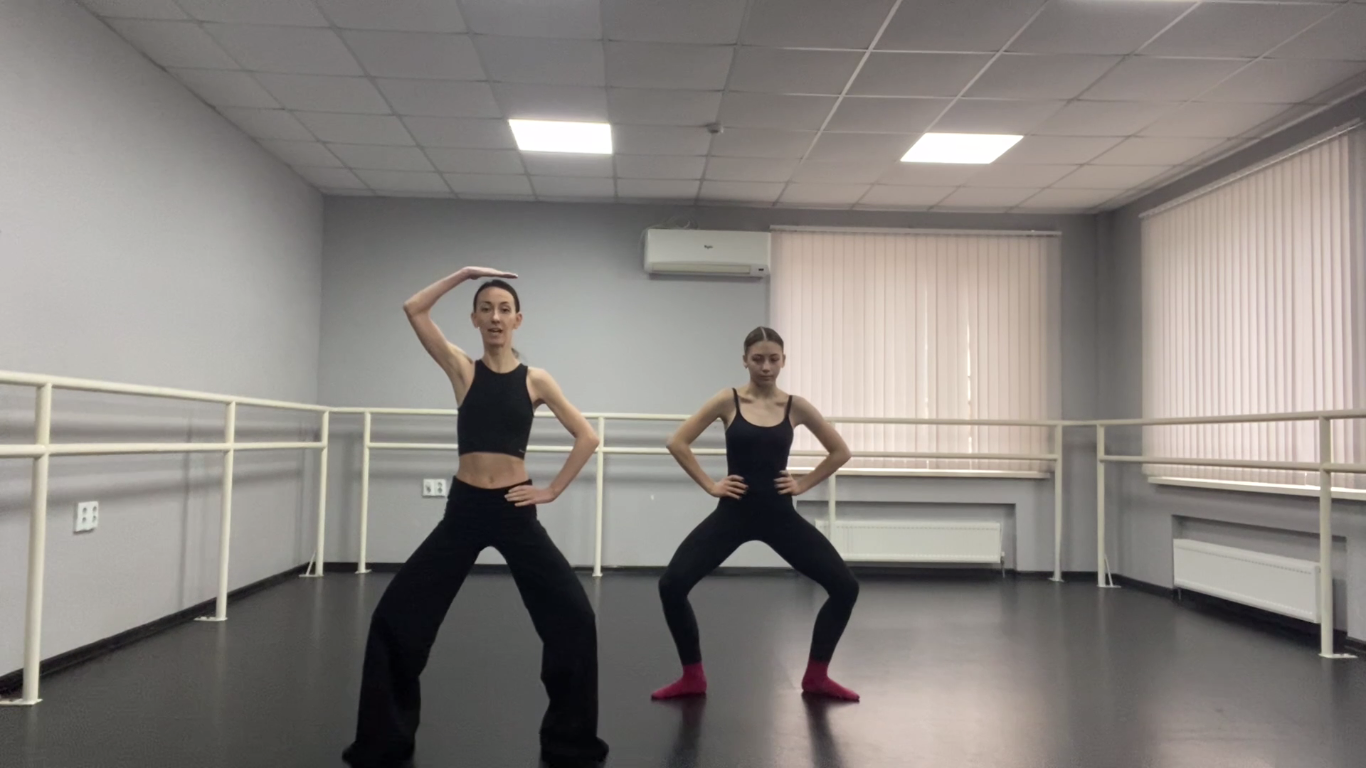 2. 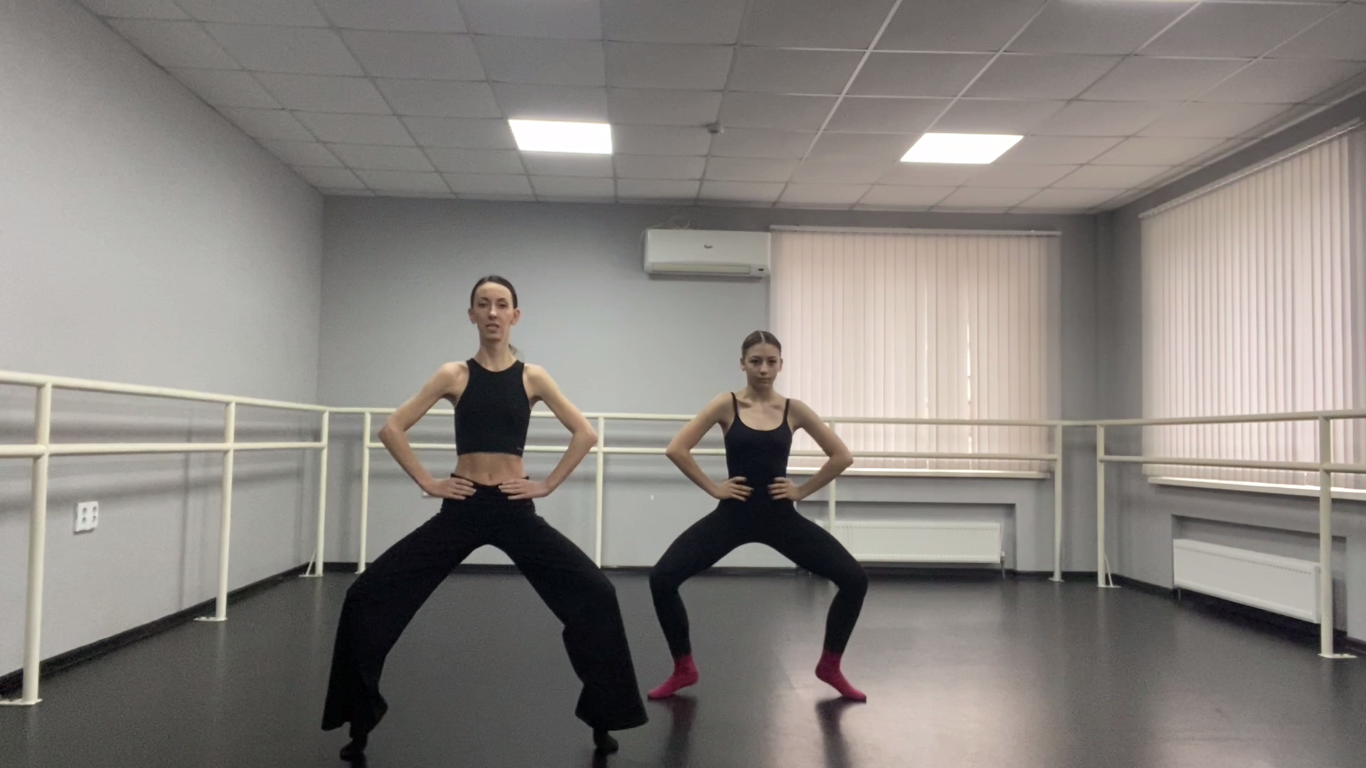 3. 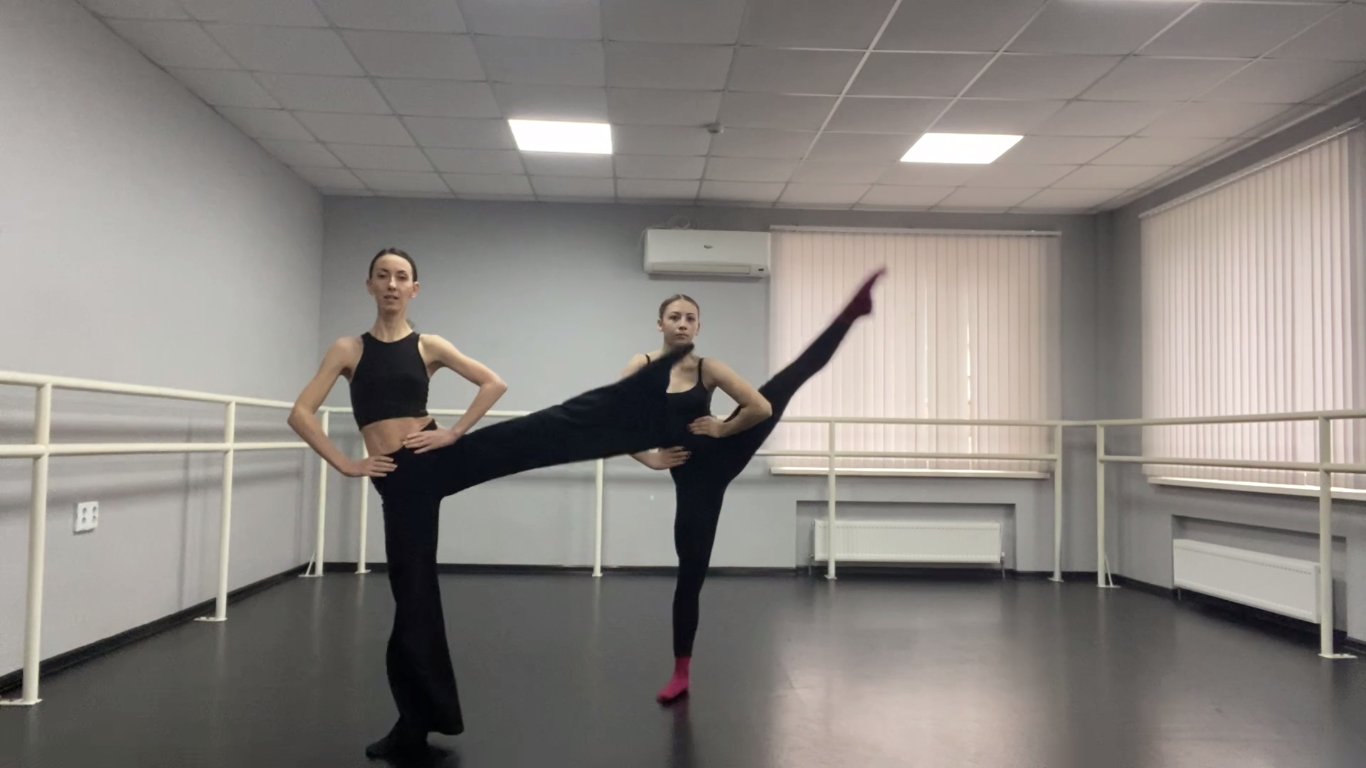 Исходное положение – опускаемся на колени, на ширине плеч, руки в третьей позиции, выполняем перегибы корпуса с поворотом головы на право и на лево. На каждую сторону повтор 8 раз.1. 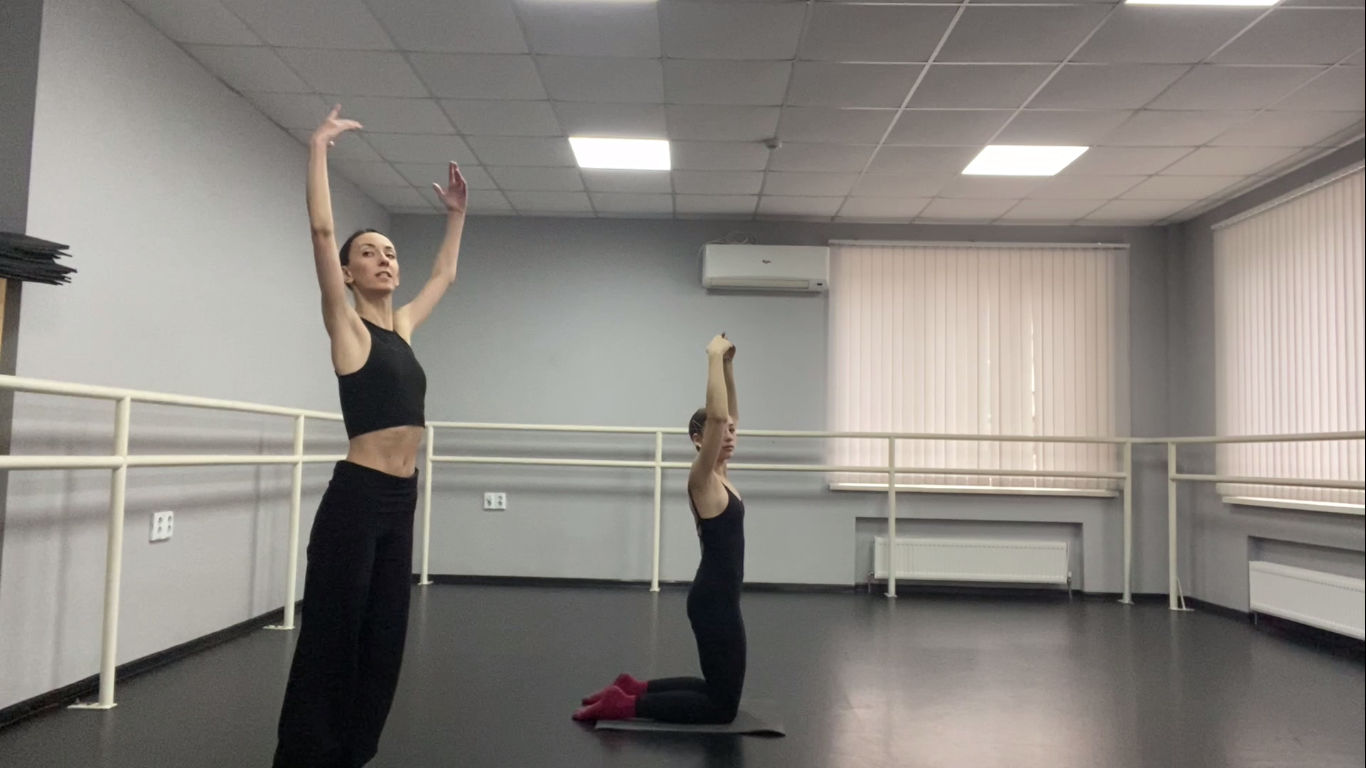 2. 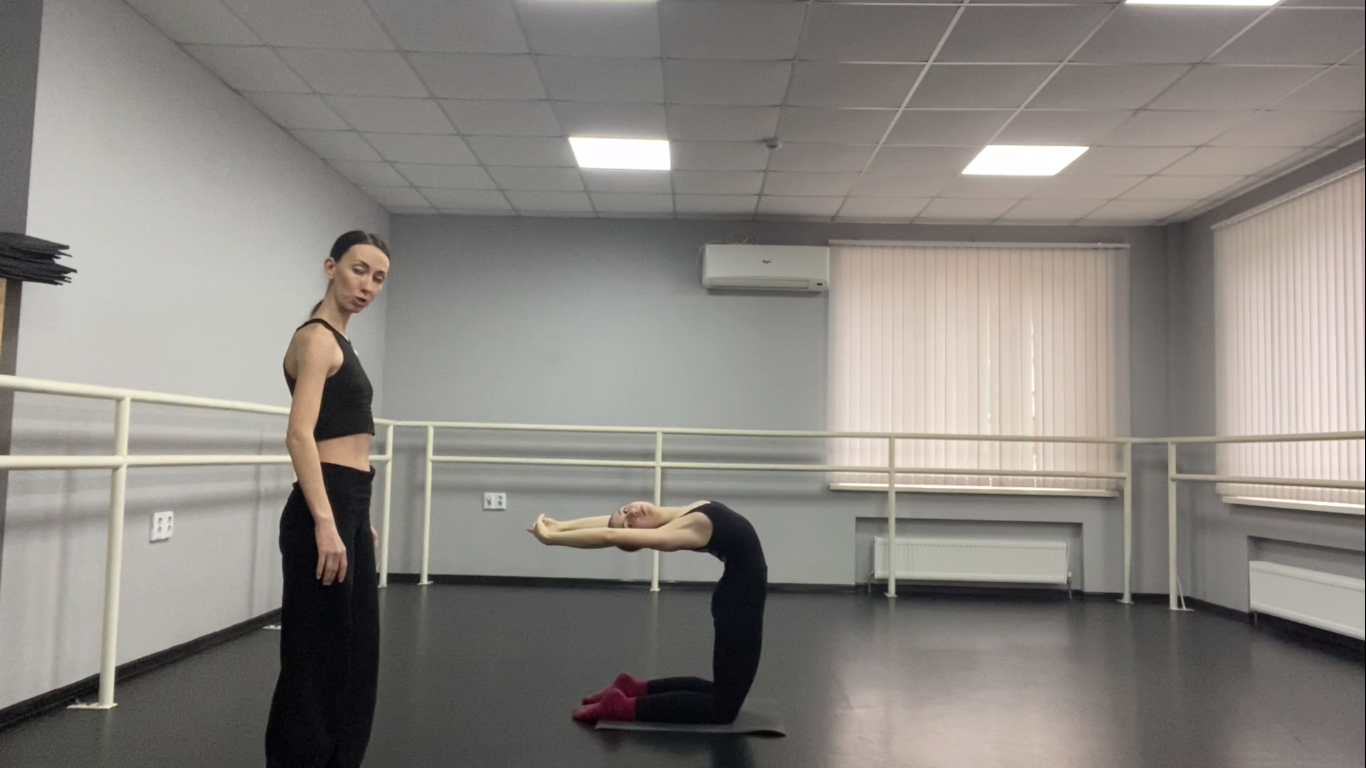 Исходное положение – опускаемся на живот, руки вдоль корпуса, сгибая локти выполняем бросок Grand battement на верх и возвращаемся в исходное положение. Повторить каждой ногой по 10 раз.1. 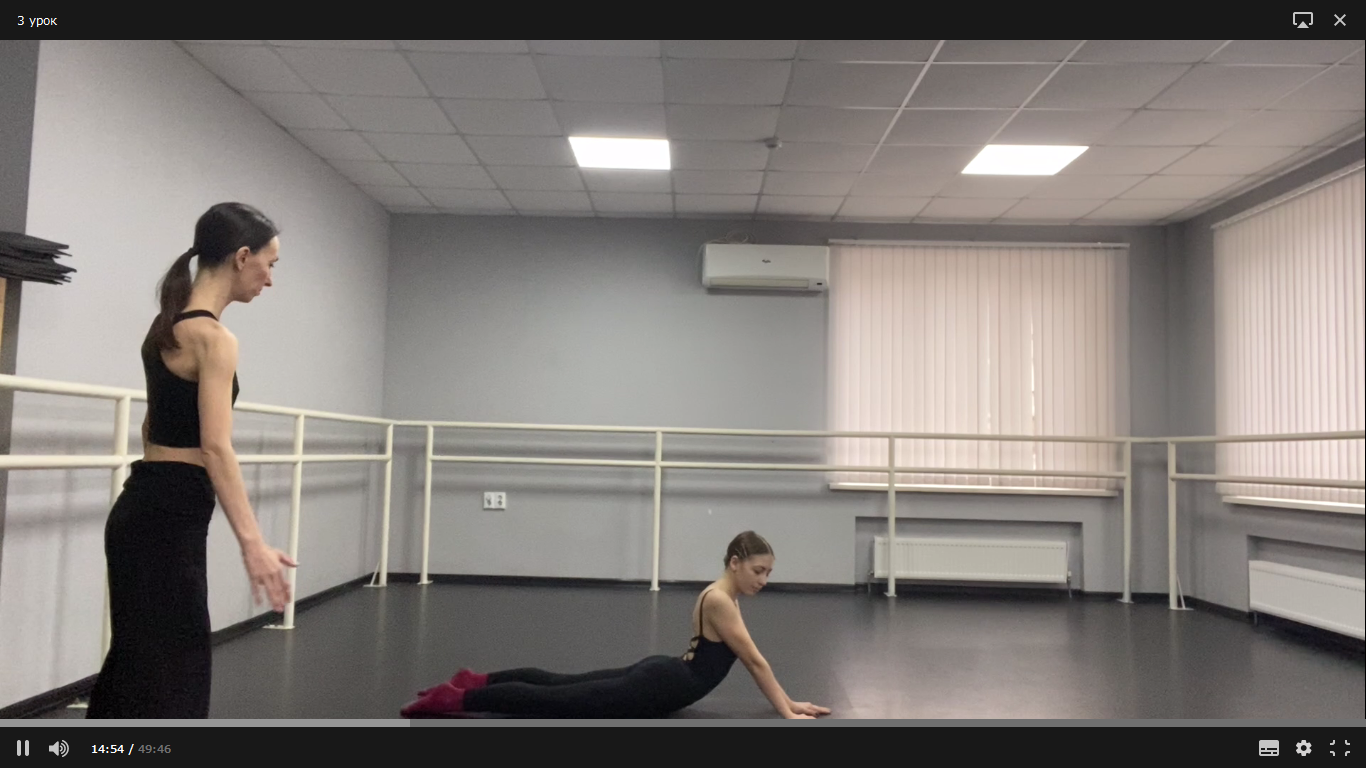 2. 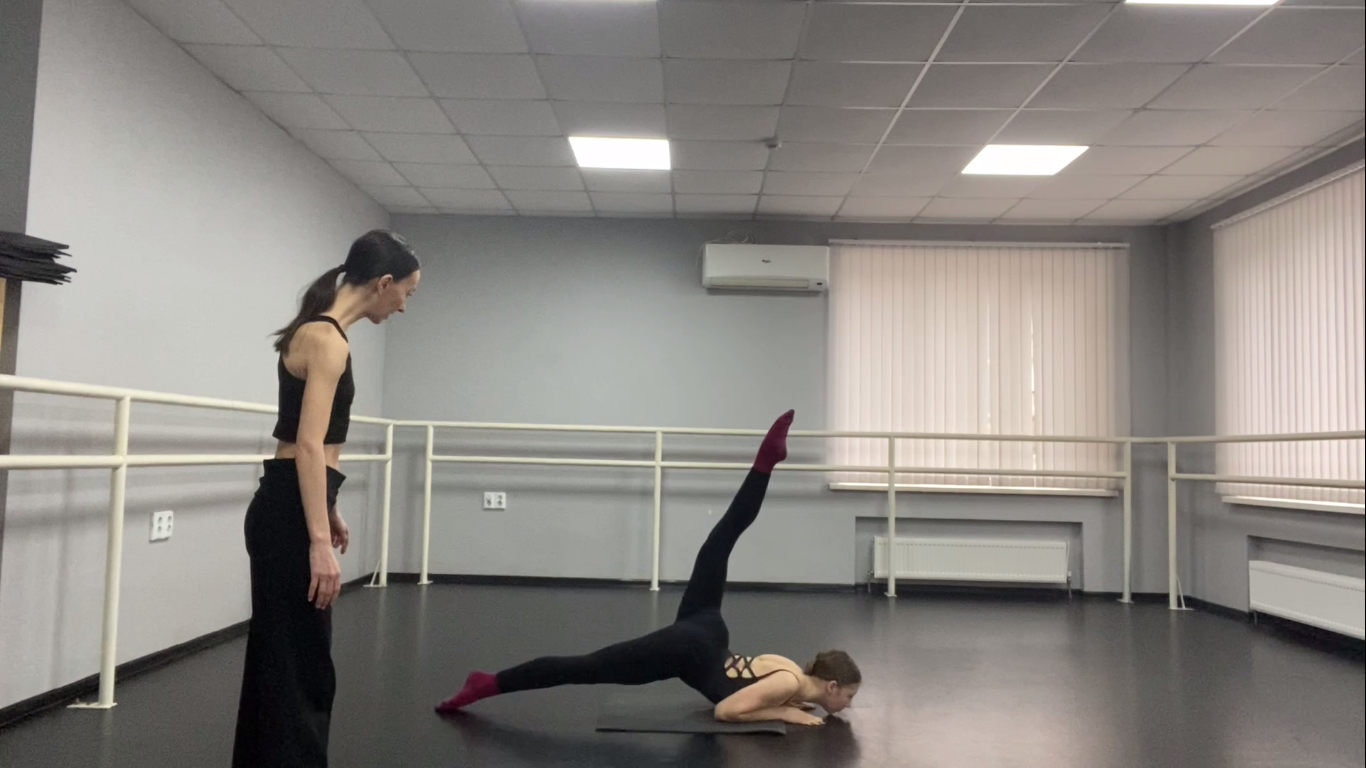 3. Заключительная часть:- расслабление лежа на спине.Домашнее задание: - повтор ранее изученных комбинаций к номерам.Обратная связь metodistduz@mail.ru для Ляпиной А.Н.